大连市公安局金州分局、开发区分局文职招聘体能测试计分换算标准及项目规范标准男子青年一组（25岁以下）评分表       男子青年二组（26岁至30岁）评分表男子青年三组（31岁至35岁）评分表女子青年一组（25岁以下）评分表女子青年二组（26岁至30岁）评分表女子青年三组（31岁至35岁）评分表项目规范标准1、10米*4往返跑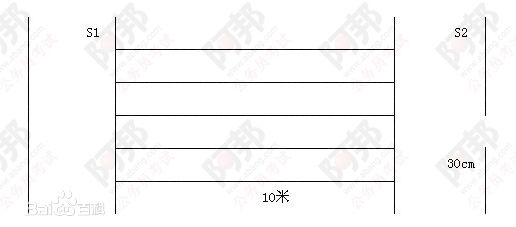 10米长的直线跑道若干，在跑道的两端线（S1和S2），保龄球瓶每道3个，其中2块放在S2线上，一块放在S1线上。测试方法：受测试者用站立式起跑，听到发令后从S1线外起跑，当跑到S2线前面，用手推倒第一个保龄球瓶随即往回跑，跑到S1线前推倒第二块保龄球瓶，再跑回S2推倒最后一个保龄球瓶，最后冲出S1线，记录跑完全程的时间。记录以秒为单位，取一位小数，第二位小数非“0”时则进12、立定跳远每人两次机会，取最好成绩。运动员在起跳线双脚站立的位置不限定，双脚脚尖不能压线、过线。起跳时，双脚只准离地一次，如离地后不起跳，落下后再起跳，即连续离地两次，为一次跳跃违规。落地后以身体最末端距测试起点线距离为测试成绩。3、俯卧撑（一分钟）身体必须保持从肩膀到脚踝成一条直线，双臂放在胸部位置，两手距离略宽于肩膀。做俯卧撑时，充分下降身体，最终胸部距离地面3到5厘米；然后，迅速用力撑起，回到起始位置。为一个俯卧撑。4、仰卧起坐（一分钟）仰卧，两腿弯曲并拢，两手握拳放在耳侧，利用腹肌收缩，身体向前蜷曲，迅速成坐姿，双手手肘触碰到膝关节，低头；然后还原成仰卧，为一个仰卧起坐。如此连续进行。说明：1、该标准根据公安部、省公安厅对警体达标测试的相关要求及市公安局教育训练处下发的《体育锻炼达标标准》制定，取其中三项为考核项目。2、项目规范及成绩是否有效以现场裁判员裁定为准。3、10米×4往返跑、仰卧起坐、俯卧撑三个项目只做一次，一次成绩即为最终成绩。立定跳远项目做二次，取二次中的最高成绩为最终成绩。最终成绩低于计分标准中的最低成绩，则按0分计算。4、考试当天请考生轻便着装，考试前天避免饮酒熬夜，注意休息。    项      目 分   值一二三    项      目 分   值10米×4往返跑立定跳远1分钟俯卧撑    项      目 分   值（秒）（米）（次）1009″22.6936959″52.6535909″82.61348510″12.57338010″42.53327510″72.49317011″02.45306511″32.41296011″62.37285511″92.33275012″22.29264512″52.25254012″82.21233513″12.1721    项      目 分   值一 二三    项      目 分   值10米×4往返跑立定跳远1分钟俯卧撑    项      目 分   值（秒）（米）（次）10010″12.65349510″42.61339010″72.57328511″02.53318011″32.49307511″62.45297011″92.41286512″22.37276012″52.33265512″82.29255013″12.25244513″42.21234013″72.17213514″02.1319    项      目 分   值      一二三    项      目 分   值10米×4往返跑立定跳远1分钟俯卧撑    项      目 分   值（秒）（米）（次）10010″42.61329510″72.57319011″02.53308511″32.49298011″62.45287511″92.41277012″22.37266512″52.33256012″82.29245513″12.25235013″42.21224513″72.17214014″02.13193514″32.0917    项       目 分   值一二三    项       目 分   值10米×4往返跑立定跳远1分钟仰卧起坐    项       目 分   值（秒）（米）（个）10010″22.10439510″52.06419010″82.02398511″11.98378011″41.94357511″71.90337012″01.86316512″31.82296012″61.78275512″91.74255013″21.70234513″51.66214013″81.62193514″11.5817    项       目 分   值一二三    项       目 分   值10米×4往返跑立定跳远1分钟仰卧起坐    项       目 分   值（秒）（米）（个）10011″12.06419511″42.02399011″71.98378512″01.94358012″31.90337512″61.86317012″91.82296513″21.78276013″51.74255513″81.70235014″11.66214514″41.62194014″71.58173515″01.5415    项      目 分   值 一二三    项      目 分   值10米×4往返跑立定跳远1分钟仰卧起坐    项      目 分   值（秒）（米）（个）10011″41.98419511″71.94399012″01.90378512″31.86358012″61.82337512″91.78317013″21.74296513″51.70276013″81.66255514″11.62235014″41.58214514″71.54194015″01.50173515″31.4615